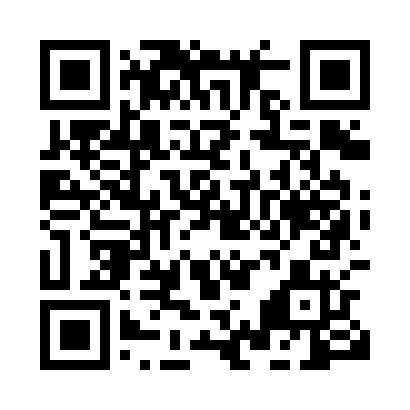 Prayer times for Zoebefam, CameroonWed 1 May 2024 - Fri 31 May 2024High Latitude Method: NonePrayer Calculation Method: Muslim World LeagueAsar Calculation Method: ShafiPrayer times provided by https://www.salahtimes.comDateDayFajrSunriseDhuhrAsrMaghribIsha1Wed4:465:5712:043:236:107:172Thu4:455:5712:043:246:107:183Fri4:455:5712:033:246:107:184Sat4:455:5712:033:246:107:185Sun4:455:5712:033:246:107:186Mon4:445:5612:033:246:107:187Tue4:445:5612:033:256:107:188Wed4:445:5612:033:256:107:189Thu4:445:5612:033:256:107:1810Fri4:435:5612:033:256:107:1811Sat4:435:5612:033:256:107:1912Sun4:435:5612:033:266:107:1913Mon4:435:5612:033:266:107:1914Tue4:435:5612:033:266:107:1915Wed4:435:5612:033:266:107:1916Thu4:425:5612:033:276:107:1917Fri4:425:5612:033:276:107:2018Sat4:425:5612:033:276:117:2019Sun4:425:5612:033:276:117:2020Mon4:425:5612:033:276:117:2021Tue4:425:5612:033:286:117:2022Wed4:425:5612:033:286:117:2123Thu4:425:5612:033:286:117:2124Fri4:425:5612:043:286:117:2125Sat4:425:5612:043:296:117:2126Sun4:425:5612:043:296:127:2127Mon4:425:5612:043:296:127:2228Tue4:425:5612:043:296:127:2229Wed4:425:5612:043:306:127:2230Thu4:425:5612:043:306:127:2231Fri4:425:5612:043:306:127:23